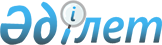 Об определении оптимальных сроков начала и завершения посевных работ по видам продукции растениеводства, подлежащим обязательному страхованию в растениеводстве на 2018 год
					
			С истёкшим сроком
			
			
		
					Постановление акимата Сарыкольского района Костанайской области от 29 июня 2018 года № 181. Зарегистрировано Департаментом юстиции Костанайской области 5 июля 2018 года № 7931. Прекращено действие в связи с истечением срока
      В соответствии со статьей 31 Закона Республики Казахстан от 23 января 2001 года "О местном государственном управлении и самоуправлении в Республике Казахстан", подпунктом 3) пункта 3 статьи 5 Закона Республики Казахстан от 10 марта 2004 года "Об обязательном страховании в растениеводстве" акимат Сарыкольского района ПОСТАНОВЛЯЕТ:
      1. Определить оптимальные сроки начала и завершения посевных работ на территории Сарыкольского района в разрезе природно-климатических зон по видам продукции растениеводства, подлежащим обязательному страхованию в растениеводстве на 2018 год, согласно приложению к настоящему постановлению.
      2. Государственному учреждению "Отдел сельского хозяйства акимата Сарыкольского района" в установленном законодательством Республики Казахстан порядке обеспечить:
      1) государственную регистрацию настоящего постановления в территориальном органе юстиции;
      2) в течение десяти календарных дней со дня государственной регистрации настоящего постановления направление его копии в бумажном и электронном виде на казахском и русском языках в Республиканское государственное предприятие на праве хозяйственного ведения "Республиканский центр правовой информации" для официального опубликования и включения в Эталонный контрольный банк нормативных правовых актов Республики Казахстан;
      3) размещение настоящего постановления на интернет-ресурсе акимата Сарыкольского района после его официального опубликования.
      3. Контроль за исполнением настоящего постановления возложить на заместителя акима Сарыкольского района, курирующего вопросы сельского хозяйства.
      4. Настоящее постановление вводится в действие по истечении десяти календарных дней после дня его первого официального опубликования. Оптимальные сроки начала и завершения посевных работ на территории Сарыкольского района в разрезе природно-климатических зон по видам продукции растениеводства, подлежащим обязательному страхованию в растениеводстве на 2018 год
					© 2012. РГП на ПХВ «Институт законодательства и правовой информации Республики Казахстан» Министерства юстиции Республики Казахстан
				
      Аким района

Э. Кузенбаев
Приложение
к постановлению акимата
от 29 июня 2018 года № 181
№
Виды продукции растениеводства
Начало и завершение посевных работ
ІI природно-климатическая зона (степная)
ІI природно-климатическая зона (степная)
ІI природно-климатическая зона (степная)
1
Пшеница мягкая яровая
с 15 мая по 2 июня
2
Пшеница твердая яровая
с 18 мая по 28 мая
3
Ячмень яровой
с 15 мая по 5 июня 
4
Овес
с 15 мая по 5 июня
5
Просо
с 20 мая по 5 июня
6
Горох
с 20 мая по 31 мая 
7
Рапс
с 20 мая по 28 мая
8
Подсолнечник
с 5 мая по 18 мая